    ПРОЕКТ
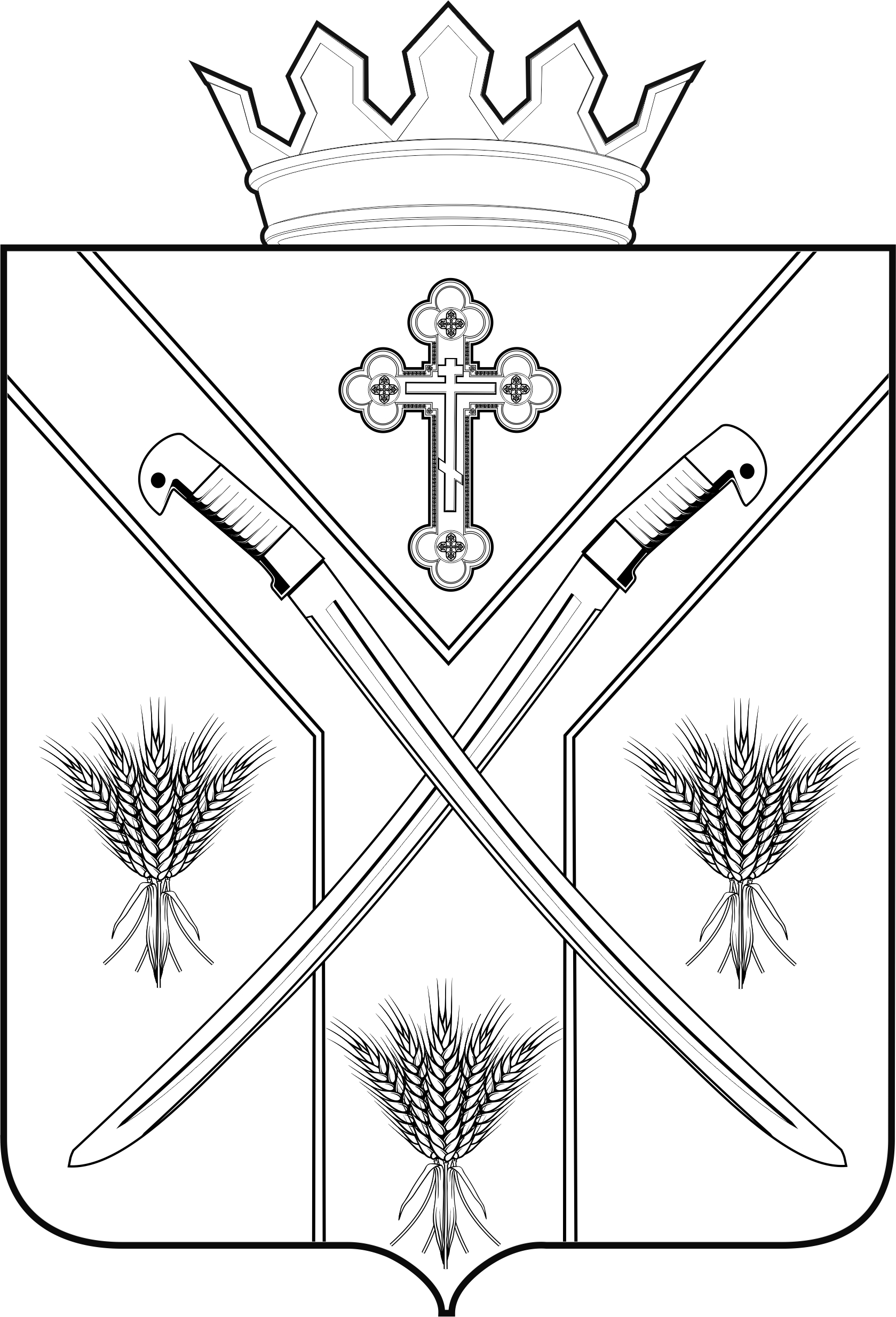 ПОСТАНОВЛЕНИЕГЛАВЫ АДМИНИСТРАЦИИ СЕРАФИМОВИЧСКОГО МУНИЦИПАЛЬНОГО РАЙОНАВОЛГОГРАДСКОЙ ОБЛАСТИот  «__» _____________2023г     №______	В соответствии со статьей 40 Градостроительного кодекса Российской Федерации, рассмотрев рекомендации о предоставлении разрешения на отклонение от предельных параметров разрешенного строительства, реконструкции объектов капитального строительства комиссии по подготовке проектов правил землепользования и застройки муниципальных образований Серафимовичского муниципального района Волгоградской области постановляю:1. Предоставить разрешение на отклонение от предельных параметров разрешенного строительства, реконструкции объекта капитального строительства в отношении земельного участка с кадастровым номером 34:27:080003:442 расположенного по адресу: Россия, Волгоградская область, Серафимовичский район, х. Клетско-Почтовский, ул. Приозерная, д. 13, кв.1 в границах территориальной зоны: «Зона застройки индивидуальными и малоэтажными жилыми домами»  (Ж-1), в части уменьшения параметра минимального отступа от границ земельных участков в целях определения мест допустимого размещения зданий, строений, сооружений, за пределами которых запрещено строительство зданий, строений, сооружений с установленных 3 метров до 0 метра.2. Отделу архитектуры и градостроительства администрации Серафимовичского муниципального района Волгоградской области обеспечить опубликование настоящего постановления в порядке, установленном для официального опубликования муниципальных правовых актов, иной официальной информации, и размещение на официальном сайте администрации Серафимовичского муниципального района Волгоградской области в сети "Интернет".3.Настоящее постановление вступает в силу со дня его официального опубликования в газете «Усть-Медведицкая газета».4. Контроль за исполнением настоящего постановления оставляю за собой.Глава Серафимовичскогомуниципального района                                                                   С.В. ПономаревО предоставлении разрешенияна отклонение от предельных параметров разрешенного строительства, реконструкции объекта капитального строительства для земельного участка кадастровый номер 34:27:080003:442